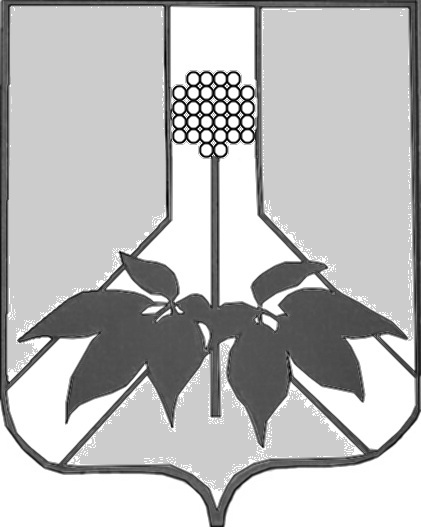 АДМИНИСТРАЦИЯ ДАЛЬНЕРЕЧЕНСКОГО МУНИЦИПАЛЬНОГО РАЙОНАПроект ПОСТАНОВЛЕНИЕ- 2016 года                                       г. Дальнереченск                                                                   № --паО внесении изменений  в административный регламент администрации  Дальнереченского муниципального района предоставления государственной услуги по осуществлению государственной экспертизы условий труда, утверждённый постановлением администрации Дальнереченского муниципального района от 20.11.2014г. № 385-паВ соответствии с Трудовым кодексом Российской Федерации, Федеральным законом от 2 мая 2006 года № 59-ФЗ «О порядке рассмотрения обращений граждан Российской Федерации», Федеральным законом             от 27 июля 2010 года № 210-ФЗ «Об организации предоставления государственных и муниципальных услуг», постановлением Правительства Российской Федерации от 11 ноября 2005 года № 679 «О порядке разработки и утверждения административных регламентов исполнения государственных функций (предоставления государственных услуг)», Федеральным законом от 28 декабря 2013 года № 426-ФЗ «О специальной оценке условий труда», Приказом Министерства труда и социальной защиты Российской Федерации от 24 января 2014 года  № 33н «Об утверждении методики проведения специальной оценки условий труда, классификатора вредных и (или) опасных производственных факторов, формы отчета о проведении специальной оценки условий труда и инструкции по ее заполнению», Законом Приморского края от 09 ноября 2007 года № 153-КЗ «О наделении органов местного самоуправления отдельными государственными полномочиями по государственному управлению охраной труда», Федеральным законом  от 01.12.2014 г. № 419 «О внесении изменений в отдельные законодательные акты Российской Федерации по вопросам социальной защиты инвалидов, в связи с ратификацией конвенции о правах инвалидов», руководствуясь Уставом, администрация  Дальнереченского  муниципального района Приморского края ПОСТАНОВЛЯЕТ:          1. Внести в административный регламент администрации Дальнереченского муниципального района предоставления государственной услуги по осуществлению государственной экспертизы условий труда, утверждённый постановлением администрации Дальнереченского муниципального района от 20.11.2014г. № 385-па (далее – Регламент), следующие изменения:          1.1. Дополнить раздел ΙΙ пункт 2.12 Регламента следующим содержанием:          «Государственная услуга по осуществлению государственной экспертизы условий труда для инвалидов производится с предоставлением комплекта документов и в сроки согласно административному регламенту.          При возможности самостоятельного посещения учреждения, государственная услуга оказывается в обычном порядке.         Для инвалидов создаются комфортные условия ожидания получения услуги с предоставлением оборудованного места для ознакомления с предметами услуги и возможности сделать необходимые записи. По просьбе получателя услуги услуга оказывается вне очереди.Инвалидам для получения государственной услуги Администрация (в сфере установленных полномочий) обеспечивает:- условия для беспрепятственного доступа к объекту (зданию, помещению) в котором предоставляется государственная услуга, а также для  беспрепятственного пользования транспортом, средствами связи и информации;- возможность самостоятельного передвижения по территории, на которой расположены объекты (здания, помещения), в которых предоставляется государственная услуга, а также входа в такие объекты и выхода из них, посадки в транспортное средство и высадки из него, в том числе с использованием кресла-коляски;- сопровождение инвалидов, имеющих стойкие расстройства функции зрения и самостоятельного передвижения;- надлежащее размещение оборудования и носителей информации, необходимых для обеспечения беспрепятственного доступа инвалидов к объектам (зданиям, помещениям), в которых предоставляется государственная услуга, с учетом ограничений их жизнедеятельности;- дублирование необходимой для инвалидов звуковой и зрительной информации, а также надписей, знаков и иной текстовой и графической информации знаками, выполненными рельефно-точечным шрифтом Брайля;-   допуск сурдопереводчика и тифлосурдопереводчика;- допуск собаки-проводника на объекты (здания, помещения), в которых предоставляется государственная услуга;- оказание инвалидам помощи в преодолении барьеров, мешающих получению ими услуги наравне с другими лицами.          При невозможности самостоятельного посещения учреждения услуга предоставляется через представителя получателя  услуги по доверенности или дистанционно: с помощью телефонной связи, Интернета».2. Отделу по работе с территориями и делопроизводством администрации Дальнереченского муниципального района разместить настоящее постановление на официальном сайте администрации Дальнереченского муниципального района в сети Интернет.3.  Контроль  за исполнением постановления возложить на заместителя главы администрации Дальнереченского муниципального района А.Г.Попова.4.  Настоящее постановление вступает в силу со дня обнародования в установленном порядке.И.о. главы администрацииДальнереченского муниципального района                                       В.С. Дернов   